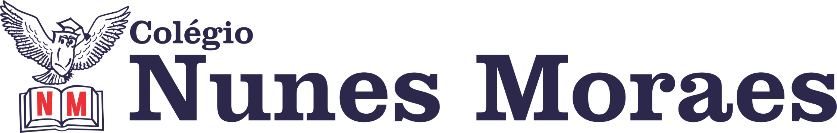 AGENDA DIÁRIA 2° ANO, 16 DE ABRIL.1ª AULA: PORTUGUÊS/GRAMÁTICAObjeto de Conhecimento: Organização das partes do texto.Aprendizagens Essenciais: Reconhecer a organização de textos em parágrafos. Capítulo 5: Crescendo um pouco mais. Link da aula: https://youtu.be/U67MRvinRdA Atividade e explicação: páginas 122 e 123. 2ª AULA: MATEMÁTICA Objeto de Conhecimento: Os números e suas funções.Aprendizagens Essenciais: Utilizar os números naturais no contexto diário, identificando suas diferentes funções e usos. Capítulo 6: Números e o que eles valem. Link da aula: https://youtu.be/eXAQJlIxang Atividade e explicação: páginas 10 a 13 no livro 2. 3ª AULA: PORTUGUÊS/PRODUÇÃO TEXTUAL.  Objeto de Conhecimento: Curiosidade.Aprendizagens Essenciais: Planejar e produzir, com mediação do professor, curiosidade.Capítulo 5: Crescendo um pouco mais. Link da aula: https://youtu.be/KepDmim4_8w Atividade e explicação: páginas 127 e 128. 4ª AULA: ARTEObjeto de Conhecimento: Fazendo as coisas se mexerem/Flipbook.Aprendizagens Essenciais: Entender o conceito de animação e aplicar algumas técnicas de criação de uma animação com objetos inanimados. Produzir uma pequena narrativa em formato de flipbook. Capítulo 4: Como funciona a animação. Link da aula: https://youtu.be/HZ1zO_O4zxQ Atividade e explicação: páginas 40 a 42.Forte abraço!